Инструкция пользователяАвтомобильный регистратор SC-201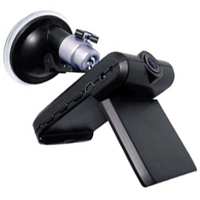 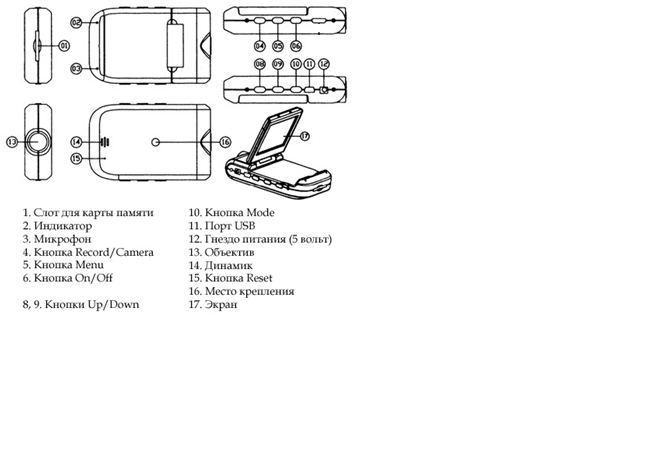 Технические характеристики: Дисплей: 2,5 дюйма. Камера 1.3MP Встроенный микрофон Поддерживаемые разрешения: VGA(640*480)/ D1(720*480)/ SXGA(1280*1024)Скорость записи: 30к/сУгол обзора:120°Поддержка SDHC/MMC карт памяти до 32 ГбЗапись при подаче питания, по детектору, постоянно, цикличноРежим "фото"Встроенный аккумуляторФормат записи: *.avi Видео кодек сжатия: H.264. Комплектация:Инструкция пользователяUSB шнурКронштейнАвтомобильное зарядное устройствоОсновные функциональные возможностиАвтомобильный регистратор данной серии поддерживает такие функциональные возможности, как: - Режим видео съемки - Режим фото - Режим воспроизведения записейРежим видео съемкиНажмите кнопку «rec» для начала записи видео или вставьте автомобильное зарядное устройство, при этом автомобильный регистратор автоматически начнет запись.(Примечание: Перед использованием вставьте SD карту памяти.) Для остановки записи нажмите еще раз «rec».Режим фотоДля перехода в режим «фото» вам необходимо нажать кнопку «mode». Для возврата в режим видео съемки нажмите на кнопку «mode» два раза.Режим воспроизведения записейДля перехода в режим воспроизведения записей из режима видео съемки нажмите  на кнопку «mode» два раза. Для выбора клипа для воспроизведения используйте кнопки UP и DOWN.Для начала воспроизведения выбранного клипа нажмите на кнопку «rec».Для удаления видеозаписей перейдите в режим просмотра видеозаписей. Далее выберите файл который хотите удалить при помощи кнопок UP/DOWN. Нажмите на кнопку «menu» выберите «удалить» и подтвердите удаление, нажав на кнопку «rec».Настройка параметров менюДля входа в меню нажмите соответствующую кнопку «menu». Меню состоит из двух подменю, для перемещения между подменю нажмите еще раз кнопку «menu». Для перемещения по пунктам меню используйте кнопки UP/DOWN. Для изменения параметров выбранного пункта меню используйте кнопку «rec». Разрешение видео: 1280*960/640*480/320*240Отображение даты/времени: позволяет скрывать или отображать время и дату при видеозаписи, а так же при воспроизведении файлов. Для скрытия даты/времени выберите «close».Запись по детекции движения. Позволяет автоматически начинать запись при обнаружении какого-либо движения.Цикличная запись: автомобильный регистратор будет вести запись по циклам: 1 минута/2 минуты/3 минуты/4 минуты/5 минут/10 минут/15 минутФорматирование карты памяти.Выбор языкаВремя автоматического отключения. Если регистратор не используется на протяжении выставленного вами времени, то он автоматически отключится.Установка заводских настроек.Установка даты и времениПри подключении регистратора к компьютеру, он определится как флешь накопитель. Запись идет в формате *.avi, поэтому вы с легкостью сможете просмотреть записи при помощи обычного плеера установленного на ваш компьютер.